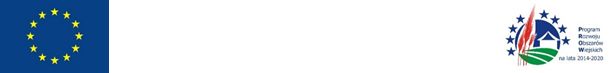 Załącznik nr 2 – wzór wykazu osób, które będą wykonywać niniejsze zamówienie Zapytanie ofertowe na usługę:pełnienie przez Wykonawcę kompleksowego Nadzoru inwestorskiego dla zadania pn.: „Przebudowa dróg lokalnych w gminie Grodków w miejscowościach: Kolnica, Lubcz, Starowice Dolne i Bąków”. 1. ZAMAWIAJĄCY:
Gmina Grodków
ul. Warszawska 29, 49-200 Grodków;                                                                                                 
2.WYKONAWCA:Niniejsza oferta zostaje złożona przez:OŚWIADCZAM(Y), ŻE:Zamówienie niniejsze wykonywać będą następujące osoby:Podpis(y):l.p.Nazwa(y) Wykonawcy(ów)           Adres(y) Wykonawcy(ów)1.2.l.p.FunkcjaImię i nazwiskoUprawnieniaDoświadczenieInformacja o dysponowaniuOsobamil.p.FunkcjaImię i nazwiskoUprawnieniaDoświadczenieInformacja o dysponowaniuOsobami1)2)3)l.p.Nazwa(y) Wykonawcy(ów)Nazwisko i imię osoby(osób) upoważnionej(ych)
do podpisania niniejszej oferty
w imieniu Wykonawcy(ów)Podpis(y)osoby(osób) upoważnionej(ych)
do podpisania niniejszej oferty
w imieniu Wykonawcy(ów)Pieczęć(cie) Wykonawcy(ów)Miejscowośći data1)2)